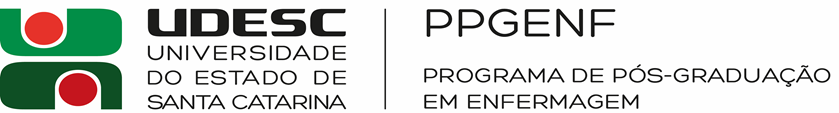 	ANEXO IIIRESULTADO POR CANDIDATOCPF do candidato (a): _______________________________________CRITÉRIOS E PESOS DE AVALIAÇÃOPESOPONTUAÇÃOI - Defesa do Memorial e plano de atuação no MPEAPS (Anexo II)6,0II – Currículo Lattes com produção técnico científica, respeitando documento de área da Enfermagem  (CAPES) (Anexo I)4,0 Total